HostmaskinHostmaskin Philips Respironics E70Beställningarna görs genom region Kronobergs Beställningsservice Tel 0470-582020 alt        e-mail: bestallningsservice@kronoberg.seVarorna levereras till patientens närmaste vårdcentral där de avhämtas av anhörig/personal. Normalt rekommenderas beställningar för 3 månader i taget. Upphandlat Slangset över mask och används  även över  trakk.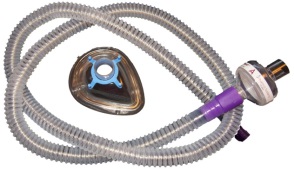 Masker för långvarigt bruk Byts endast vid behov. Leverantör: Dentsply Wellspect healthcare. Virus-Bakteriefilter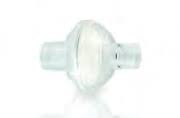 Kort uppsamlingsslang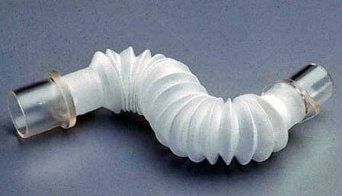 . 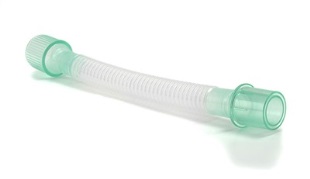 Luftfilter (apparat) Bytes var 6:e månad. Leverantör: Philips Respironics. Ref.nr: 1032584	Pris: 27:- (1 st)Ref.nr: 1005964	Pris: 49 :- (2 st) 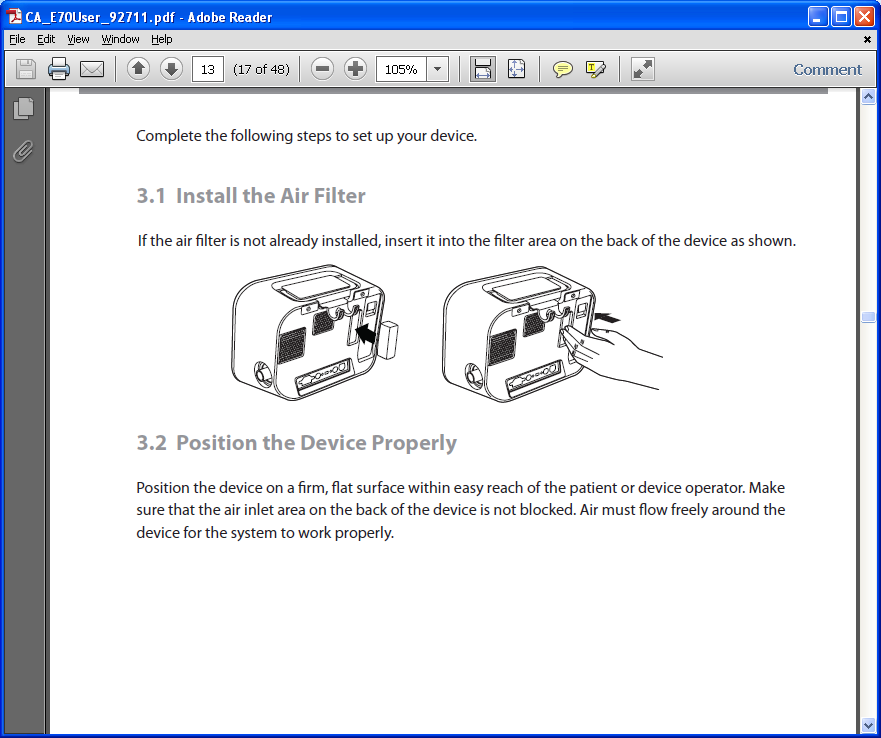 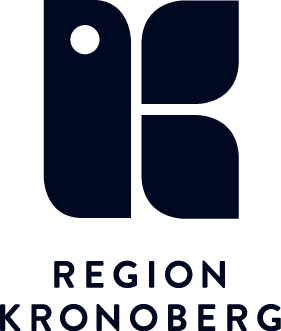 2016-05-03LasarettsrehabbenämningStorlek leverantörArtikelnummer  förpackningSlang till hostMaskin, komplettMSolannAMVC1792/14120 st.Benämning StorlekLeverantörArtikelnummer FörpackningPep mask Strl 0-1Densply711111stPep mask Strl 2-3Densply711121 st.Pep mask Strl 3-4Densply711131 st.Pep mask Strl 5-6Dentsply711141 st.BenämningBest nr LeverantörArtikelnummer förpackningFuktvärmeväxlare med port/bakterie/virusfilter vuxen rak18163Covidien3521/587725 st. Fuktvärmeväxlare med port Vinklat , vuxen Bakterie/virusfilter18382      Care fusionM101053820 st.BenämningBest nrLeverantörArtikelnummerFörpackning Flexslang 4-13 cm 11016Covidien332/566325 st.BenämningBest nrleverantörartikelnummerFörpackningFlexslang 15 cm 20874Intersurgical351200075 st.